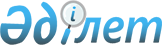 "Қазақстан Республикасының әуежайларында жолаушыларға қызмет көрсетуді  ұйымдастырудың ережесін бекіту туралы" Қазақстан Республикасы Көлік және коммуникациялар министрлігі Азаматтық авиация комитеті төрағасының 2004 жылғы 29 қарашадағы N 236 бұйрығына өзгерістер енгізу туралы
					
			Күшін жойған
			
			
		
					Қазақстан Республикасы Көлік және коммуникация министрінің 2009 жылғы 9 сәуірдегі N 173 Бұйрығы. Қазақстан Республикасының Әділет министрлігінде 2009 жылғы 12 мамырдағы Нормативтік құқықтық кесімдерді мемлекеттік тіркеудің тізіліміне N 5673 болып енгізілді. Күші жойылды - Қазақстан Республикасы Көлік және коммуникация министрінің м.а. 2011 жылғы 28 маусымдағы № 403 бұйрығымен      Күші жойылды - Қазақстан Республикасы Көлік және коммуникация министрінің м.а. 2011 жылғы 28 маусымдағы № 403 (3-тармақты қараңыз) бұйрығымен.

      Қазақстан Республикасының әуежайларында жолаушыларға қызмет көрсету тәртібін жетілдіру мақсатында БҰЙЫРАМЫН: 



      1. "Қазақстан Республикасының әуежайларында жолаушыларға қызмет көрсетуді ұйымдастырудың ережесін бекіту туралы" Қазақстан Республикасы Көлік және коммуникациялар министрлігі Азаматтық авиация комитеті төрағасының 2004 жылғы 29 қарашадағы N 236 бұйрығына (Нормативтік құқықтық актілерді мемлекеттік тіркеу тізілімінде 3276-нөмірмен тіркелген) мынадай өзгерістер енгізілсін: 



       кіріспе мынадай редакцияда жазылсын: 

      "Азаматтық авиацияны мемлекеттiк реттеу туралы" Қазақстан Республикасы 2001 жылғы 15 желтоқсандағы Заңының 5-бабының 1-тармағының 26-4) тармақшасына сәйкес БҰЙЫРАМЫН: "; 



      көрсетілген бұйрықпен бекітілген Қазақстан Республикасының әуежайларында жолаушыларға қызмет көрсетуді ұйымдастырудың ережесінде: 



       1-тармақ мынадай редакцияда жазылсын: 

      "1. Осы Қазақстан Республикасының әуежайларында жолаушыларға қызмет көрсетуді ұйымдастырудың ережесі (бұдан әрі - Ереже) "Азаматтвқ авиацияны мемлекеттiк реттеу туралы" Қазақстан Республикасы 2001 жылғы 15 желтоқсандағы Заңының 5-бабының 1-тармағының 26-4) тармақшасына сәйкес әзірленді."; 



       7-тармақта : 



       16) тармақша мынадай редакцияда жазылсын: 

      "16) рейсті тіркеу агенті науқас жолаушыларға қызмет көрсету кезінде авиабилеттің және осындай жолаушыны тасымалдау шарттарына қойылатын арнайы талаптар көрсетілген, оны әуе көлігімен тасымалдауға рұқсаты бар медициналық қорытындының болуын тексереді, содан кейін жалпы ережелерге сәйкес тасымалдау құжаттарын ресімдейді. 

      Мүгедектігі бар, соның ішінде орындық-арбаны пайдаланатын адамдарға қызмет көрсетілген кезде рейсті тіркеу агенті олардың қажеттілігін барынша ескеретін әуе кемесінің салонындағы арнайы белгіленген орындарды авиакомпания өкілінің келісімі бойынша бөледі"; 



       17) тармақша мынадай редакцияда жазылсын: 

      "17) көз жанары бойынша мүгедектігі бар және жетектегіш итке ілесіп жүретін жолаушыны тіркеу кезінде оған орындықтардың артқы қатарларынан орын бөлінеді. Жетектегіш ит үшін ветеринарлық сертификат және арнайы үйретуден өткендігі туралы сертификат көрсетіледі. Итке тұмылдырық кигізілуі және оның қарғыбауы болуы тиіс."; 



       18) тармақша мынадай редакцияда жазылсын: 

      "18) науқасты немесе мүгедектігі бар жолаушыны тасымалдау кезінде тіркеу желісі бойынша тиісті рәсімдерді жүргізгеннен кейін авиакомпания/әуежай өкілі оларды әуе кемесіне (кемесінен) дейін алып жүреді және барлық құжаттармен бірге оны/оларды тікелей экипажға тапсырады. 

      Орындық-арбаны пайдаланатын тұлғаларды тасымалдау кезінде авиакомпания/әуежай өкілі оларды әуе кемесінің салонына жеткізу үшін арнайы арба ұсынуы тиіс. 

      Авиакомпания/әуежай өкілі мүмкіндігі шектеулі тұлғаларды әуе кемесіне отырғызуды жолаушылардың негізгі бөлігін отырғызуды жариялағанға дейін бірінші кезекте және әуе кемесінен түсіруді соңғы кезекте жүргізеді."; 



       10-тармақта : 

      10) тармақша мынадай редакцияда жазылсын: 

      "10) агент тасымалдау кезіндегі барлық жарамсыздықтар бойынша тасымалдаушының өкілінің қатысуымен тасымалдау кезіндегі багаждың жарамсыздығы туралы акті PIR (Property Irregularity Report) (бұдан әрі - PIR акті) жасайды. Багаж келмеген/зақымдалған жағдайда жолаушының өтініші мен билеті акті жасау үшін негіз болып табылады". 



      2. Қазақстан Республикасы Көлік және коммуникация министрлігінің Азаматтық авиация комитеті (М.М. Қубаев) осы бұйрықтың Қазақстан Республикасы Әділет министрлігінде мемлекеттік тіркелуін қамтамасыз етсін. 



      3. Осы бұйрықтың орындалуын бақылау Қазақстан Республикасының Көлік және коммуникация вице-министрі Е.С. Дүйсенбаевқа жүктелсін. 



      4. Осы бұйрық алғаш ресми жарияланған күнінен бастап он күнтізбелік күн өткен соң қолданысқа енгізіледі.       Министр                                         Ә. Құсайынов 
					© 2012. Қазақстан Республикасы Әділет министрлігінің «Қазақстан Республикасының Заңнама және құқықтық ақпарат институты» ШЖҚ РМК
				